 District Consent Form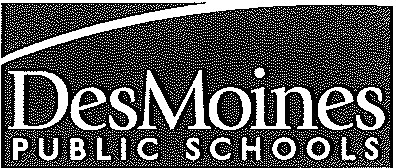 School Year: ____________Student Last Name, First Initial:   	PARENT/GUARDIAN SIGNATURE PAGEPlease read the supporting documents in the student handbook so you are familiar with the district’s policies and procedures. A copy of this form will be provided for you at your child’s school and/or on the school website. This signed form will be kept on file in the school office.I, the undersigned parent/guardian of the named student, confirm that I have the parental/guardianship authority to execute this form.  I acknowledge that I understand the following notices and provide my consent or I decline as indicated below:                                                      Discipline Code and ProceduresI understand a copy of the Des Moines Independent Community School District’s handbook will be provided to me by my student’s school or is available on the website.  I acknowledge that I will review this handbook as my child is expected to follow the district’s Discipline Code and Procedures. 	(Signature of parent/guardian)	Date   	______________________              Network Acceptable Use GuidelinesAs the parent/guardian of this student, I confirm I am aware there is a DMPS Acceptable Use Guidelines to which my child is expected to adhere and I understand that access to the network is intended for educational purposes.  I understand that DMPS has taken precautions to eliminate inappropriate material; however, I also recognize it is impossible for DMPS to restrict access to all inappropriate materials and I will not hold DMPS responsible for materials acquired on the network.  Furthermore, I accept full responsibility for supervision if and when my child’s use is not in a school setting.  I hereby give permission to DMPS to provide network access for my child and ce1tify that the information contained on this form is correct.  I understand that my student must also sign a network agreement consent form.   _______________________________________________________(Signature of parent) 	Date   	              Video and Media ConsentI consent to allowing my child to be videotaped while at school and their photo taken by district employees to be used for district related purposes. 	(Signature of parent/guardian)I consent to allowing my child to be interviewed or photographed by media representatives (such as the Des Moines Register) who are not employees of the district for possible publication in the form of interviews, video, or photographs related to programs or events in which my child may be participating at school. 	(Signature of parent/guardian)Military Opt-outFederal law requires school districts to release the names, addresses, and telephone listings of secondary school students to military recruiters upon their request unless the students or their parents request that the students’ contact information not be released without prior written parental consent.  As the parent or legal guardian of this student, I am exercising my "opt-out" right to direct that the school district shall not release the student's name, address, and telephone listing to military recruiters without my prior written consent. 	(Parent/guardian signature)Court Orders: Parent/guardian, please remember that if a parent or guardian has evidence of a court order which denies the non­ custodial parent, or anyone else, from having access to school records, from visiting the student at school, or from removing the student from school, such evidence MUST be provided to the building administrator.PLEASE SIGN ONLY IF YOU REFUSEDirectory InformationThe Family Educational Right and Privacy Act requires that DMPS designate certain personally identifiable information taken from students’ educational records as "directory information."  Information designated as "directory information may be made available to the public unless you as the parent/guardian or eligible student refuse the release of such information.The Des Moines Independent Community School District has designated the following information as directory information: Student's name, address, telephone number, and e-mail address, parent's  name, address and telephone number, date and place of student's birth, curriculum (major field of study), year in school, participation in recognized organizations, activities and sports, weight and height of members of athletic teams, degrees, awards and honors received, the most recent educational institution attended by the student, photographs of the student, date of attendance at the school district (general periods of time during which an individual attended or was enrolled in an educational agency or institution).As parent/guardian of 	(student), I refuse the designation and release of any or all categories of personally identifiable information as directory information.	(Signature of parent/guardian only if refusing the designation and release of directory information)This form can also be found on our website www.dmschools.org.